МИНИСТЕРСТВО ОБРАЗОВАНИЯ И НАУКИ РЕСПУБЛИКИ ДАГЕСТАНМКОУ «АПШИНСКАЯ СРЕДНЯЯ ОБЩЕОБРАЗОВАТЕЛЬНАЯ ШКОЛА»Россия, Республика Дагестан, 368204, Буйнакский район, с.Апши  т. (8903) 428-07-66, apshy@mail.ru№____                                                                         « 9 » апреля 2018гОтчет о проведении межведомственной комплексной оперативно - профилактической операции «Дети России».По целевой программе педагог психолог Шайхова Ш.М. провела мероприятие  с участием сотрудников ПДН Хайбулаев Магомед  с учащимися МКОУ «Апшинской СОШ», направленные на проведенные разъяснительные работы с несовершеннолетними о вреде потребления наркотиков, а так же об ответственности, предусмотренной законодательством Российской Федерации за их незаконный оборот. На лекции присутствовали 7-11 классы 73 учащихся .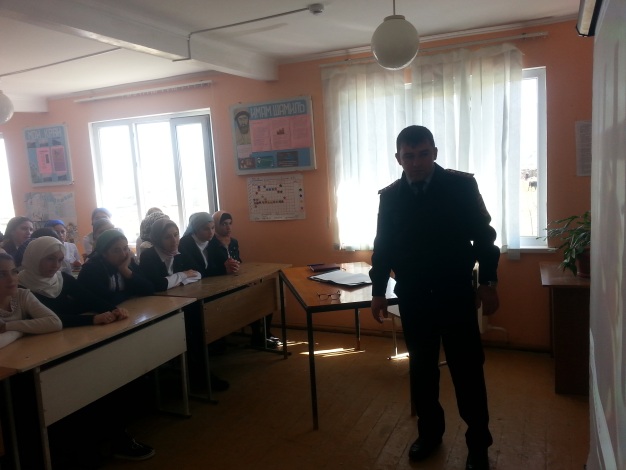 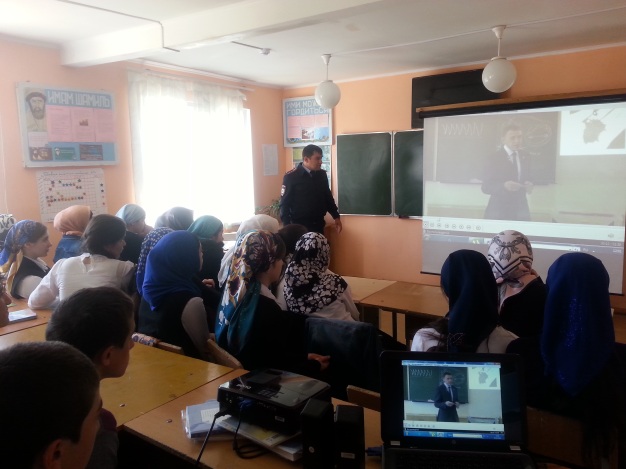 Так же были проведены спортивные и просветительские мероприятия, направленные на формирование негативного отношения к потреблению наркотиков в молодежной среде. Были проведены соревнование среди младших школьников  2аи 2б присутствовало 28 учащихся     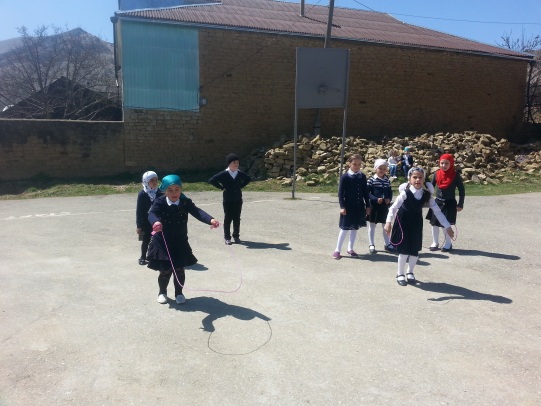 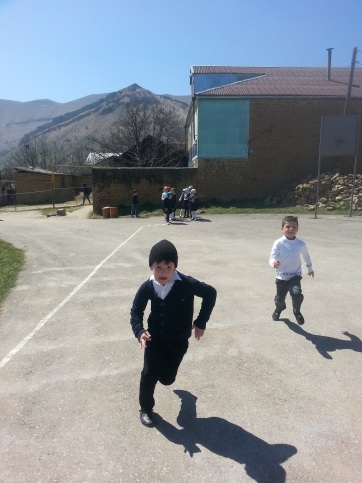 Между 8а и 8б учитель физкультуры провел волейбол присутствовали 25 учащихся 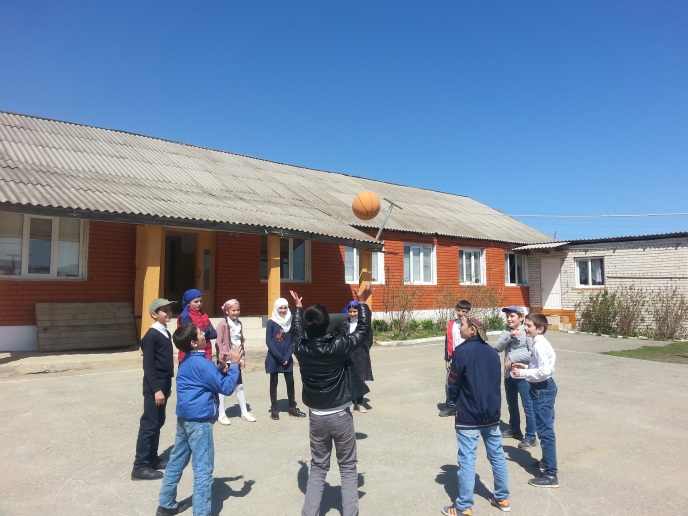 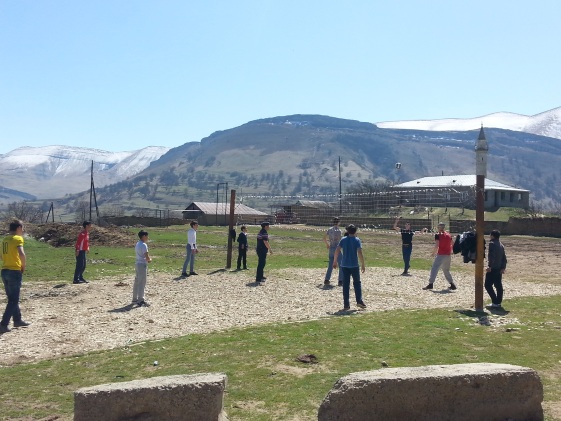 Так же в 5 классе играли волейбол присутствовали 11 учащихся 